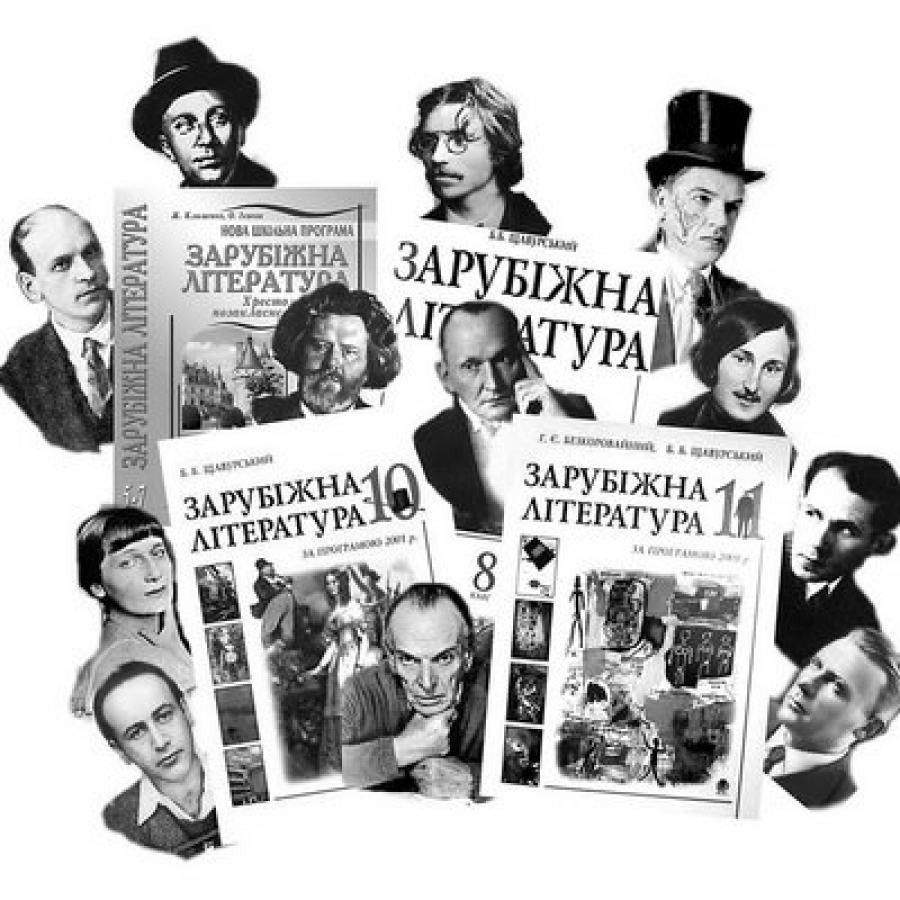 Королівська ЗОШ І-ІІ ступенів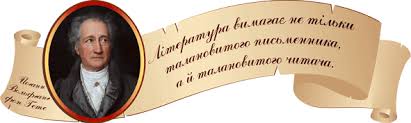 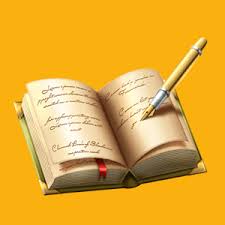 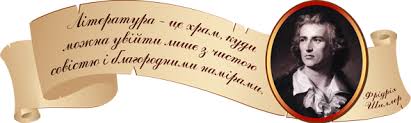 2019